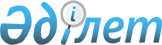 О признании утратившим силу совместный приказ Министра юстиции Республики Казахстан от 3 сентября 2003 года № 180 и Министра образования и науки Республики Казахстан от 29 августа 2003 года № 582 "Об утверждении Правил организации деятельности общеобразовательных и профессиональных школ в исправительных учреждениях уголовно-исполнительной системы"Совместный приказ Министра юстиции Республики Казахстан от 18 ноября 2009 года № 146 и Министра образования и науки Республики Казахстан от 20 декабря 2009 года № 580

      В целях приведения в соответствие с действующим законодательством Республики Казахстан, ПРИКАЗЫВАЕМ:



      1. Признать утратившими силу Совместный приказ Министра юстиции Республики Казахстан от 3 сентября 2003 года № 180 и Министра образования и науки Республики Казахстан от 29 августа 2003 года № 582 "Об утверждении Правил организации деятельности общеобразовательных и профессиональных школ в исправительных учреждениях уголовно-исполнительной системы" (зарегистрированный в Министерстве юстиции Республики Казахстан 18 сентября 2003 года за № 2495), с дополнением внесенным Совместным приказом Министра образования и науки Республики Казахстан от 14 августа 2007 года № 392 и Министра юстиции Республики Казахстан от 9 августа 2007 года № 225 "О внесении дополнения в совместный приказ Министра юстиции Республики Казахстан от 3 сентября 2003 года № 180 и Министра образования и науки Республики Казахстан от 29 августа 2003 года № 582 "Об утверждении Правил организации деятельности общеобразовательных и профессиональных школ в исправительных учреждениях уголовно-исполнительной системы" (зарегистрированный в Министерстве юстиции Республики Казахстан 5 сентября 2007 года № 4918).



      2. Настоящий приказ вступает в силу с момента государственной регистрации в Министерстве юстиции Республики Казахстан.      Министр юстиции                 Министр образования и

      Республики Казахстан             науки Республики Казахстан

      _________ Р. Тусупбеков         ____________ Ж. Туймебаев
					© 2012. РГП на ПХВ «Институт законодательства и правовой информации Республики Казахстан» Министерства юстиции Республики Казахстан
				